Publicado en Sogues Comunicacion el 17/05/2013 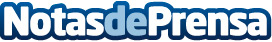 Solución para detectar el fraude en el sector aseguradorCarver Advanced Systems presenta una herramienta diseñada y desarrollada para la detección del fraude en las áreas de suscripción y siniestrosDatos de contacto:Sogues ComunicacionNota de prensa publicada en: https://www.notasdeprensa.es/solucion-para-detectar-el-fraude-en-el-sector-asegurador Categorias: Ciberseguridad Seguros http://www.notasdeprensa.es